Koronowo, 28.06.2015 r.Sprawozdanie z monitorowania losów absolwentówPlanowane spotkanie absolwentów  w roku szkolnym 2014 / 2015 na przełomie maja/ czerwca z powodu remontu budynku Zespołu Szkół zostało przeniesione na przyszły rok szkolny.  W roku szkolnym 2014/ 2015 szkołę ukończyli:Szkoła Podstawowa  ---- wychowawca:  Magdalena PiasekNatalia MalachRoman LeśniakMateusz PawlikWaldemar PolcynRafał Rusak Ilona WojtuszkiewiczGrupa Edukacyjno – Terapeutyczna Szkołą Podstawowa  - wychowawca: mgr Grażyna Talarek Kamil Kopkowski Michał NowakowskiGrupa Edukacyjno – Terapeutyczna Gimnazjum - wychowawca: mgr Judyta MazurkiewiczPatryka BoniekAdrian Leśniak Wojciech MadurajskiGimnazjum - wychowawca: Tamara Strąk / zastępstwo: Ewa RutkowskaAdamowicz Mateusz Dominik KoniarskiArkadiusz LemańczykRobert NowickiJakub PankaninMateusz Tomaszewski Powyżsi uczniowie będą kontynuować naukę dalej w Zespole Szkół na kolejnym etapie nauczania.ABSOLWENCI KONCZĄCY NAUKĘ W ZESPOLE SZKÓŁSzkoła Przysposabiająca do Pracy  ----  wychowawca:  Celina Rudnicka1. Dawid Kulesza2. Oskar SobelZasadnicza Szkoła Zawodowa ---- wychowawca:  Agnieszka Wajnert1.Patrycja Cieślak2. Karolina Dembek3. Piotr Nijak4. Magdalena Schab5. Mariusz Schab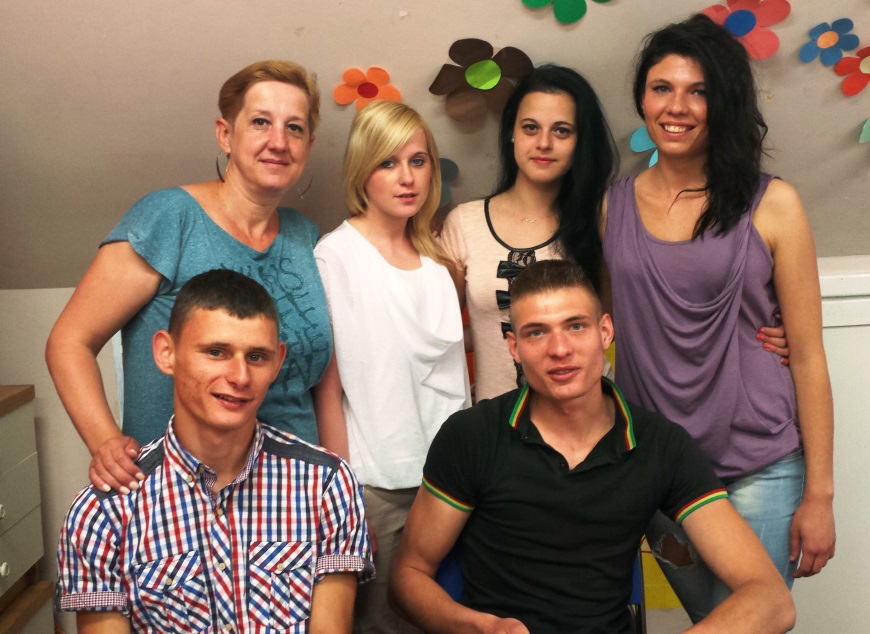 Powyżsi uczniowie ukończyli edukację w naszej szkole. W przyszłym roku planuje się przeprowadzić anonimową ankietę celem monitorowania ich losów.ANALIZA ANKIETY  PRZEPROWADZONEJ WŚRÓD ABSOLWENTÓW ROKU SZKOLNEGO 2013 / 2014KLASA  III   ZASADNICZA  SZKOŁA  ZAWODOWAWYCHOWAWCA:  Monika ChmarzyńskaHelena CieślakAnna SydorówMałgorzata NijakTomasz KaliszewskiSebastian Redzimski Sebastian Janek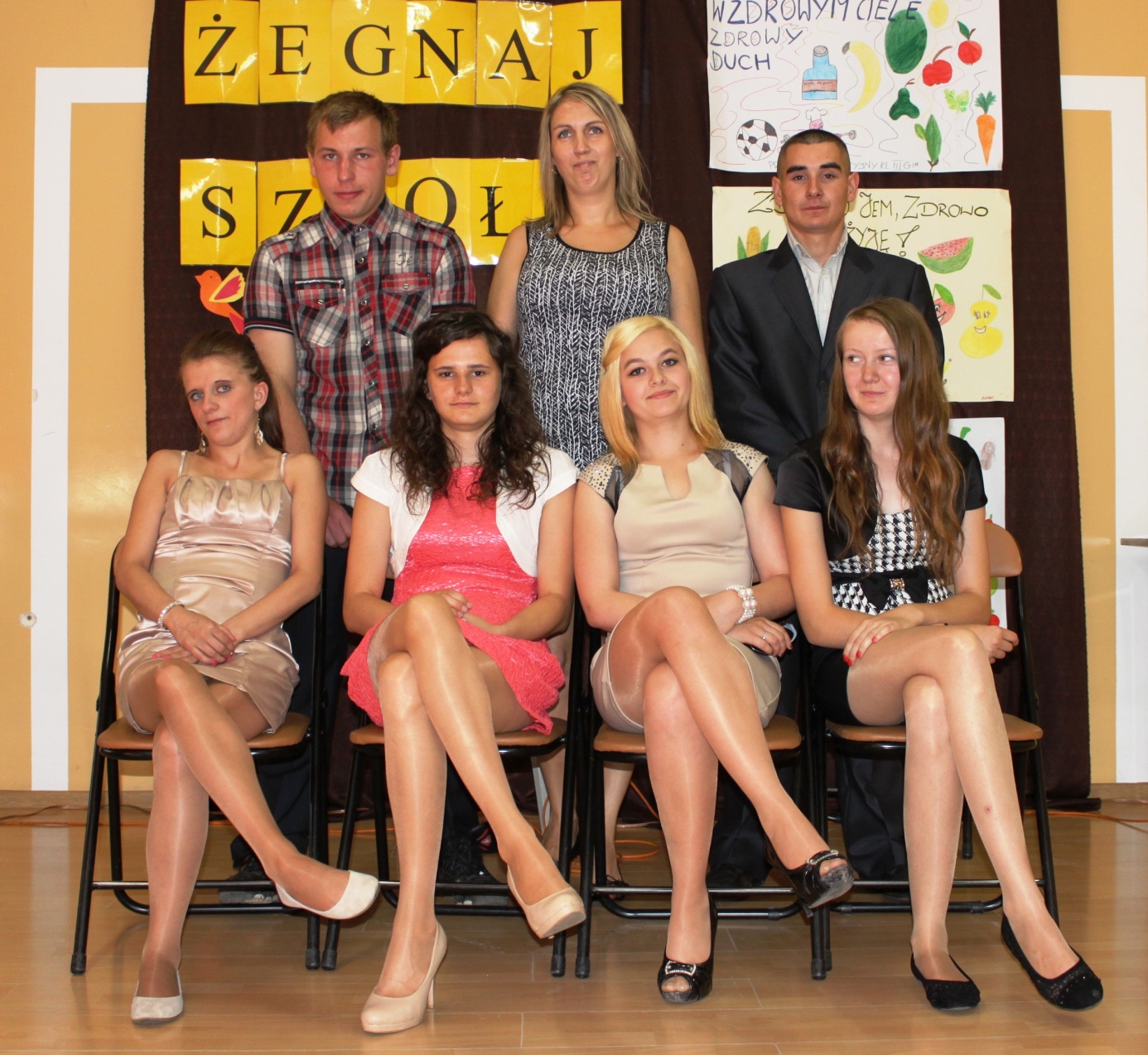 W czerwcu 2015 roku została przeprowadzona ankieta wśród absolwentów roku szkolnego 2013 / 2014, za którą byli odpowiedzialni zeszłoroczni wychowawcy klas kończących naukę w naszej szkole. Badania przeprowadzono wśród absolwentów, którzy ukończyli szkołę w czerwcu 2014 roku. Wszyscy absolwenci ukończyli szkołę.  Udział w ankiecie brało 6 osób. Wyniki ankiety przedstawiają się następująco. Metryczka wieku absolwenta Zespołu Szkół w Koronowie. Na pytanie: „Czy posiadam prawo jazdy kategorii B”? , badani odpowiedzieli:Nie posiada prawa jazdy kategorii B – 6 osób, tj. 83% absolwentów, zaś 1 osoba posiada prawo jazdy tj. 17 % absolwentów.Na pierwsze  pytanie: „Czy byłeś  zadowolony z warunków kształcenia w naszej szkole?”Na 6 osób, 6 odpowiedziało, że było zadowolonych z kształcenia w Zespole Szkół                w Koronowie, tj. 100% uczniów.  Po ukończeniu szkoły 1 absolwent pracuje w wyuczonym zawodzie, tj. 17% absolwentów. Pracuje w innym zawodzie, niż wyuczony – 1 osoba tj. 17%. Nie podjęło żadnej  pracy – 4 osoby tj. 66% absolwentów.  Na 5 pytanie ankiety: „Czy utrzymujesz kontakt z koleżankami i kolegami z naszej szkoły?” 50% ankietowanych utrzymuje kontakt z kolegami i koleżankami z Zespołu Szkół a                            50% absolwentów takich kontaktów nie utrzymuje. Kolejne pytanie ankiety brzmiało: „Czy miałeś osiągnięcia naukowe, sportowe lub artystyczne w czasie nauki w naszej szkole?Jedna osoba na 6 badanych miała osiągnięcia naukowe/ sportowe/ czy artystyczne (17%) zaś 5 ankietowanych nie miało takich osiągnięć (83%).  W czerwcu zostały wykonane zdjęcia klasowe, które będą wklejane do kroniki szkolnej oraz umieszczane na stronie internetowej w celu śledzenia losów naszych absolwentów.  Absolwenci Szkoły Podstawowej kontynuują naukę w Gimnazjum w Zespole Szkół    w Koronowie a później zazwyczaj w Zasadniczej Szkole Zawodowej. Absolwenci Grupy Edukacyjno – Terapeutycznej Szkoły Podstawowej kontynuują naukę w Grupie Edukacyjno – Terapeutycznej Gimnazjum a następnie w Szkole Przysposabiającej do Pracy. Wniosek:W przyszłym roku w miarę możliwości szkolnym zorganizować spotkanie                             z absolwentami naszej szkoły.						    								Ewa Drozdowska								Michalina Gaszak – Partyka								Celina RudnickaWiek absolwentailość osób19 lat020 lat321 lat322 lata023 lata024 lata025 lat0